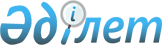 Об утверждении Инструкции по организации и проведению государственного контроля в области использования и охраны водного фонда
					
			Утративший силу
			
			
		
					Совместный приказ Министра охраны окружающей среды Республики Казахстан от 2 декабря 2004 года N 315-п, и.о. Председателя Комитета по водным ресурсам Министерства сельского хозяйства Республики Казахстан от 17 ноября 2004 года N 239-п, Председателя Комитета государственного санитарно-эпидемиологического надзора Министерства здравоохранения Республики Казахстан 19 ноября 2004 года N 37. Зарегистрирован Министерством юстиции Республики Казахстан 13 декабря 2004 года N 3262. Утратило силу - совместным приказом Министра охраны окружающей среды Республики Казахстан от 13 июля 2007 года N 225-ө, Председателя Комитета санитарно-эпидемиологического надзора Министерства здравоохранения Республики Казахстан от 19 июля 2007 года N 67 и Председателя Комитета по водным ресурсам Министерства сельского хозяйства Республики Казахстан от 28 июня 2007 года N 117



 


Извлечение из совместного приказа Министра охраны окружающей среды






Республики Казахстан от 13 июля 2007 года N 225-ө, Председателя Комитета санитарно-эпидемиологического надзора Министерства здравоохранения






Республики Казахстан от 19 июля 2007 года N 67 и Председателя Комитета






по водным ресурсам Министерства сельского хозяйства Республики Казахстан






от 28 июня 2007 года N 117





      ... ПРИКАЗЫВАЕМ:






      1. Признать утратившим силу Совместный приказ Комитета по водным ресурсам Министерства сельского хозяйства Республики Казахстан от 17 ноября 2004 года N 239-п, Министерства охраны окружающей среды Республики Казахстан от 2 декабря 2004 года N 315-п, Комитета санитарно-эпидемиологического надзора Министерства здравоохранения Республики Казахстан от 19 ноября 2004 года N 37 "Об утверждении Инструкции по организации и проведению государственного контроля в области использования и охраны водного фонда".






      ...






      3. Настоящий приказ вводится в действие со дня подписания.





      Министр охраны окружающей                 Председатель Комитета






      среды Республики Казахстан                государственной санитарно-






                                                эпидемиологического надзора






                                                Министерства здравоохранения






                                                Республики Казахстан






      Председатель Комитета по водным






      ресурсам Министерства сельского






      хозяйства Республики Казахстан






____________________________________________________



      В соответствии со 
 статьей 49 
 Водного кодекса Республики Казахстан 

ПРИКАЗЫВАЕМ:

 




      1. Утвердить прилагаемую Инструкцию по организации и проведению государственного контроля в области использования и охраны водного фонда. 




      2. Признать утратившим силу 
 приказ 
 Председателя Комитета по водным ресурсам Министерства природных ресурсов и охраны окружающей среды Республики Казахстан от 12 декабря 2001 года N 105-П (зарегистрирован в Реестре государственной регистрации нормативных правовых актов от 18 января 2002 года N 1726).




      3. Настоящий приказ вступает в силу со дня государственной регистрации в Министерстве юстиции Республики Казахстан.

                 

Министр




         

охраны окружающей среды




          Республики Казахстан




 



         Исполняющий обязанности




     

Председателя Комитета по водным 




          ресурсам Министерства 




           сельского хозяйства




          

 Республики Казахстан




 




            Председателя Комитета 




 государственного санитарно-эпидемиологического 




   надзора Министерства здравоохранения




            Республики Казахстан 





Утверждена                   



совместным приказом Председателя       



Комитета по водным ресурсам         



Министерства сельского хозяйства      



Республики Казахстан           



от 17 ноября 2004 года N 239-п,      



Министра охраны окружающей среды    



Республики Казахстан          



от 2 декабря 2004 года N 315-п,    



Председателя Комитета государственного  



санитарно-эпидемиологического надзора   



Министерства здравоохранения       



Республики Казахстан          



от 19 ноября 2004 года N 37        



"Об утверждении Инструкции по организации и 



проведению государственного контроля в 



области использования и охраны водного фонда"



Инструкция 






по организации и проведению государственного 






контроля в области использования и охраны водного фонда






 


Глава 1. Общие положения



      1. Настоящая Инструкция разработана на основании 
 Водного 
 Кодекса Республики Казахстан (далее - Кодекс), 
 Кодекса 
 Республики Казахстан "Об административных правонарушениях" (далее - КоАП РК), 
 постановления 
 Правительства Республики Казахстан от 6 февраля 2004 года № 144 "Об утверждении Правил организации и проведения государственного контроля в области использования и охраны водного фонда" (далее - Правила). 



      2. Инструкция детализирует применение законодательства при осуществлении государственного контроля в области использования и охраны водного фонда (далее - государственный контроль) должностными лицами уполномоченного органа в области использования и охраны водного фонда и его территориальных органов (далее - уполномоченный орган).



      3. Главными задачами уполномоченного органа при осуществлении государственного контроля являются обеспечение:



      1) взаимодействия и координации деятельности всех министерств, агентств, ведомств, осуществляющих государственный контроль в пределах своей компетенции;



      2) наблюдения за состоянием и изменением вод под влиянием хозяйственной или иной деятельности, а также проверка выполнения водоохранных мероприятий;



      3) установленного порядка пользования водным фондом и его учета;



      4) выполнения обязанностей по охране вод;



      5) предупреждения и ликвидации вредного воздействия на водные объекты;



      6) контроля по соблюдению всеми юридическими и физическими лицами требований водного законодательства Республики Казахстан.



      4. При разработке схем и проектов, связанных с использованием водных ресурсов, ведении государственного водного кадастра и мониторинга водного фонда, должностные лица уполномоченного органа:



      1) принимают участие в согласовании места расположения проектируемых объектов и намечаемых решений;



      2) устанавливают соответствие данных, представляемых водопользователями к включению в государственный водный кадастр, схемы комплексного использования и охраны водных ресурсов, фактическому состоянию водного фонда;



      3) проверяют соблюдение периодичности поверок и сроков аттестации измерительных приборов, используемых при ведении мониторинга водного фонда.



      5. Должностные лица уполномоченного органа наделены полномочиями по осуществлению государственного контроля и являются по должности одновременно государственными инспекторами по использованию и охране водного фонда (далее - государственный инспектор).



      Для осуществления государственного контроля государственные инспекторы обеспечиваются соответствующими служебным удостоверением установленного образца, нагрудным знаком, техническими средствами.

 


Глава 2. Организация и проведение государственного контроля 



      6. В целях организации, планирования, взаимодействия и координации деятельности государственных органов, осуществляющих государственный контроль, территориальные органы государственных органов, указанных в пункте 5 Правил, совместно с водохозяйственными управлениями соответствующего бассейна, ежегодно, с 15 декабря года предшествующему планируемому, разрабатывают планы проведения проверок физических и юридических лиц по соблюдению водного законодательства на год (плановые проверки). При необходимости планы проведения проверок корректируются.



      Согласованные планы проверок на год представляются вышестоящим государственным органам в срок до 15 января планируемого года.



      7. Основанием для проведения внеплановых проверок являются:



      1) факты нарушений водоохранного законодательства;



      2) поручения вышестоящих государственных органов;



      3) рекомендации бассейновых советов;



      4) жалобы, обращения и заявления физических и юридических лиц.



      Анонимные обращения не могут служить основанием для проведения внеплановой проверки.



      8. Запрещается проведение иных видов проверок, не установленных законодательными актами Республики Казахстан.



      9. В целях организации взаимодействия с общественными объединениями, юридическими и физическими лицами по вопросам разработки и соблюдения водоохранных мероприятий уполномоченный орган:



      1) привлекает их для участия в работе бассейновых советов;



      2) рассматривает на заседаниях бассейновых советов актуальные вопросы в области использования и охраны водного фонда.



      10. Государственный контроль в области охраны недр, а также за стратегическими и экологически опасными объектами в области охраны водных ресурсов осуществляется Комитетом природоохранного контроля Министерства охраны окружающей среды.



      11. Назначение проверки юридических и физических лиц производится в соответствии с пунктом 7 Правил. Форма предписания о проведении проверки соблюдения законодательства Республики Казахстан в области использования и охраны водного фонда (акт о назначении проверки) указана в приложении 1 к настоящей Инструкции.



      Перед проверкой субъектов малого предпринимательства уполномоченным органом составляется Акт о назначении проверки деятельности субъектов малого предпринимательства (приложение 2 к настоящей Инструкции).



      12. Предписание о проведении проверки соблюдения водного законодательства Республики Казахстан и Акт о назначении проверки деятельности субъектов малого предпринимательства регистрируется в Комитете по правовой статистике и специальным учетам Генеральной прокуратуры Республики Казахстан или его территориальных органах (далее - орган правовой статистики).



      Предписание о проведении или Акт о назначении проверки соблюдения водного законодательства Республики Казахстан, предъявляется должностным лицом, осуществляющим проверку, руководителю или иному должностному лицу юридического лица (филиала или представительства), индивидуальному предпринимателю, либо физическому лицу одновременно со служебным удостоверением.



      13. Проверка производиться только тем должностным лицом (лицами), которое указано в Предписании о проведении, или Акте о назначении проверки соблюдения водного законодательства.



      14. На основании одного предписания о проведении, или акте о назначении проверки соблюдения водного законодательства может проводиться только одна проверка.



      15. Продолжительность проверки не должна превышать один месяц. В исключительных случаях, связанных с необходимостью проведения специальных исследований (испытаний), экспертиз со значительным объемом проверки, руководителем уполномоченного органа или лицом, его замещающим, срок проведения проверки может быть продлен, но не более чем, один месяц.



      16. Проверка может быть приостановлена на определенный период времени либо на неопределенное время путем вынесения акта о приостановлении проверки с уведомлением органа правовой статистики. 



      Приостановленная на неопределенное время проверка возобновляется уполномоченным органом путем вынесения акта о возобновлении проверки с уведомлением органа правовой статистики. Исчисление срока проведения проверки продолжается со дня возобновления.



      17. Проведение проверок субъектов малого предпринимательства осуществляется в соответствии с Правилами проведения государственными органами проверок деятельности субъектов малого предпринимательства, утвержденными 
 постановлением 
 Правительства Республики Казахстан от 17 июня 2003 года № 572.



      18. Проверка юридических и физических лиц производится с обязательным составлением уполномоченным органом, акта проверки соблюдения водного законодательства (далее - Акт проверки), форма которого указана в приложении 3 к настоящей Инструкции.



      19. Акт проверки должен составляться в присутствии представителя проверяемого хозяйствующего субъекта. 



      В преамбуле Акта проверки должны отражаться основные характеристики проверяемого объекта, вид хозяйственной деятельности, наличие разрешительных, нормируемых и иных документов, объемы выделенных лимитов, объемы забора воды и сброса сточных вод, наличие водоохранных мероприятий и ход их выполнения, наличие и объемы системы оборотного и повторного водоснабжения и другие необходимые сведения.



      После изложения вышеуказанных данных, в Акте проверки указываются выявленные нарушения водного законодательства и иных нормативных актов в области использования и охраны водного фонда по пунктам. При этом необходимо обязательно сделать ссылку на статьи, пункты соответствующих законодательных и нормативных документов.



Глава 3. Принятие мер по устранению нарушений водного 






законодательства, привлечение виновных к ответственности и       






оформление документов 



      20. При осуществлении государственного контроля государственный инспектор принимает меры по предупреждению, выявлению и устранению нарушений водного законодательства и привлечению виновных к ответственности.



      21. В ходе проверки, в случаях обнаружения нарушения водного законодательства, на основании Акта проверки, государственный инспектор (в пределах предоставленных прав) принимает решение о применении к нарушителю одного или одновременно нескольких мер воздействия в зависимости от тяжести нарушений:



      1) на основании подпункта 3 пункта 1 
 статьи 51 
 Кодекса выносит Предписание об устранении выявленных нарушений правил пользования водными ресурсами и их охраны (далее - Предписание) (приложение 4 к настоящей Инструкции);



      2) в соответствии со 
 статьями 
 635 и 636 КоАП РК составляет Протокол об административном правонарушении (далее - Протокол) (приложение 5 к настоящей Инструкции);



      3) на основании Правил и в соответствии со 
 статьями 561 
, 
 650 и 
 651 КоАП РК выносит Постановление о наложении административного взыскания (далее - Постановление) (приложение 6 к настоящей Инструкции);



      4) на основании 
 статьей 51 
, 
 138-140 
 Кодекса и 
 Гражданско 
-процессуального кодекса Республики Казахстан предъявляет к виновным лицам иски о возмещении ущерба, причиненные нарушением водного законодательства, предъявляет иски в суд;



      5) на основании 
 статьи 51 
 Кодекса вносит предложения в судебные органы о приостановлении хозяйственной деятельности водопользователей при самовольном водозаборе, возникновении чрезвычайных ситуаций природного и техногенного характера на водных объектах, об ограничении, приостановлении и запрещении сброса сточных вод в водные объекты, производимого с нарушением установленных требований, а также о прекращении деятельности отдельных производственных объектов, цехов и предприятий отрицательно влияющих на состояние водных объектов;



      6) на основании 
 статьи 281 
 Уголовного кодекса Республики Казахстан направляет соответствующие материалы в правоохранительные органы для решения вопроса о привлечении к уголовной ответственности за нарушение водного законодательства.



      22. При совершении одним лицом двух или более административных правонарушений административное взыскание налагается за каждое правонарушение в отдельности.



      23. В строке "Сведения о личности нарушителя" Протокола приводятся сведения о должности и месте работы нарушителя, для лиц, не имеющих гражданство и иностранных лиц: год и место рождения, адрес места жительства, документ, подтверждающий личность или его заменяющий.



      Существо нарушения водного законодательства должно быть описано таким образом, чтобы было ясно, где и когда оно было совершено, и в каких действиях и/или бездействиях выразилось.



      24. Постановление принимается в отношении каждого нарушителя в отдельности (юридического, должностного и физического лица) и составляется в 3 экземплярах, один из которых немедленно вручается физическому лицу и законному представителю юридического лица, в отношении которого оно вынесено. В случае отсутствия указанных лиц копия постановления высылается в течение 3 (трех) дней со дня его вынесения.



      25. Заявление уполномоченных органов об ограничении и приостановлении хозяйственной и иной деятельности, осуществляемой с нарушением водного законодательства и других нормативных правовых актов, направляется в судебные органы в установленном порядке.



      26. В целях обеспечения качественной организации и контроля проверок должна быть введена система строгой отчетности бланков (Приложения 1-6 к настоящей Инструкции). Бланки строгой отчетности регистрируются в специальном журнале.



      Руководители территориальных органов уполномоченного органа обеспечивают своевременное изготовление и получение бланков, а также осуществляют контроль по их хранению и использованию по назначению.



      Журналы учета предписаний, протоколов, актов, составленных на правонарушителей, привлекаемых к административной ответственности, должны храниться у ответственного лица, определенного приказом руководителя территориального органа, и должны быть прошнурованы, пронумерованы и скреплены печатью.



      27. В соответствии с 
 Кодексом 
 и 
 Правилами 
 не допускается вмешательства какого-либо должностного лица или органа в процесс осуществления государственного контроля. Решение государственного инспектора обязательно для исполнения и может быть обжаловано в порядке подчиненности или в суде.




                           Приложение 1



                           к Инструкции по организации 



                           и проведению государственного 



                           контроля в области использования 



                           и охраны водного фонда


                МИНИСТЕРСТВО СЕЛЬСКОГО ХОЗЯЙСТВА




                       РЕСПУБЛИКИ КАЗАХСТАН




                   КОМИТЕТ ПО ВОДНЫМ РЕСУРСАМ



                      ПРЕДПИСАНИЕ




           О ПРОВЕДЕНИИ ПРОВЕРКИ СОБЛЮДЕНИЯ 




         ЗАКОНОДАТЕЛЬСТВА РЕСПУБЛИКИ КАЗАХСТАН 




       В ОБЛАСТИ ИСПОЛЬЗОВАНИЯ И ОХРАНЫ ВОДНОГО ФОНДА


N___ от "___"_______200_г

      Государственному (ым) инспектору (ам) по использованию и 



охране водного фонда____________________________________________



(фамилия и инициалы должностного лица, осуществляющего проверку)



      Предписываю осуществить проверку__________________________



________________________________________________________________



  (наименование, местонахождение хозяйствующего субъекта, РНН)



      Вид проверки:_____________________________________________



                 (плановая, внеплановая, по обращению, встречная,



                               рейдовая, совместная)



      Вопрос проверки: _________________________________________



      Срок проведения проверки: ________________________________



      Основание назначения проверки: ___________________________



      Проверяемый период: ______________________________________



      (в случае, если требуется изучение документов юридического 



      лица, филиала или представительства, или индивидуального



      предпринимателя за определенный временной период)

      Главный государственный инспектор



      по использованию и охране водного фонда



      



      Начальник бассейнового 



      водохозяйственного управления 



      (руководитель территориального          __________________



      подразделения БВУ)                        (ФИО, подпись)




                           Приложение 2



                           к Инструкции по организации 



                           и проведению государственного 



                           контроля в области использования 



                           и охраны водного фонда



 



МИНИСТЕРСТВО СЕЛЬСКОГО ХОЗЯЙСТВА




РЕСПУБЛИКИ КАЗАХСТАН




КОМИТЕТ ПО ВОДНЫМ РЕСУРСАМ


(лицевая сторона)



_____________________________________________________________________

АКТ О НАЗНАЧЕНИИ ПРОВЕРКИ     |    __________________________________



ДЕЯТЕЛЬНОСТИ СУБЪЕКТОВ        |   (Ф.И.О., должность, N удостоверения)



МАЛОГО ПРЕДПРИНИМАТЕЛЬСТВА    |



______________________________|______________________________________



Код____ Регистрационный N_____|______________________________________ 



                              |(наименование проверяемого субъекта 



                              |малого предпринимательства, адрес)



______________________________|______________________________________



поручает______________________|______________________________________



______________________________|РНН___________________________________



______________________________|______________________________________



______________________________|срок проведения "___"__________200__г.



(наименование уполномоченного |



органа (его территориальный   |



орган)                        |



______________________________|______________________________________



Ф.И.О., должность,            |"____" __________ 200 __ г.



N удостоверения               |



______________________________|______________________________________



______________________________|Выявлено следующее____________________



______________________________|______________________________________



Проведение____________________|(описание нарушения со ссылкой на



       (вид проверки, ревизии)|проверки, пункты, статьи, нормы 



                              |правового акта)



______________________________|______________________________________



РНН __________________________|Результаты проверки __________________



  (наименование проверяемого  |Выписаны (составлены)_________________



       субъекта адрес)        |_______________________________________



с целью_______________________|(акты, предписания, протоколы, справки)



на основании__________________|______________________________ Ф.И.О. 



______________________________|______________________________________



срок проведения ______________|     (Подпись проверяющего, дата)



______________________________|______________________________________



Руководитель______ Ф.И.О._____|



         (должность) (подпись)|



МП "____" ___________ 200 __ г|



_____________________________________________________________________



 



                                      (оборотная сторона)

_________________________



  (линия отреза)                        (линия отреза)



_____________________________________________________________________



Отрывной талон к акту о       |  Отрывной талон к акту о



назначении проверок           |  назначении проверок N



______________________________|______________________________________



Код____ Регистрационный N_____|Руководитель (представитель 



Проверка______ произведена ___|проверяемого субъекта малого 



  (вид проверки, ревизия)     |предпринимательства___________________



______________________________|______________________________________



______________________________|______________________________________



(Государственный контролирующий         (Ф.И.О., телефон)



орган)                        |          



______________________________|Замечания и предложения по



                              |проведенной проверке                     



______________________________|______________________________________



                              |Фактический срок проведения проверки



                              |"__"________ 200__г.



                              |"__"________ 200__г.



                              |__________________ Ф.И.О._____________



                              |(Подпись проверяющего, дата)



_____________________________________________________________________




                                           Приложение 3



                           к Инструкции по организации 



                           и проведению государственного 



                           контроля в области использования 



                           и охраны водного фонда



 



                МИНИСТЕРСТВО СЕЛЬСКОГО ХОЗЯЙСТВА




                     РЕСПУБЛИКИ КАЗАХСТАН




                  КОМИТЕТ ПО ВОДНЫМ РЕСУРСАМ

 

___________________________________________________________________



      уполномоченный орган (его территориальный орган)



___________________________________________________________________



                   почтовый адрес, телефоны, факс


                              АКТ




           ПРОВЕРКИ СОБЛЮДЕНИЯ ВОДНОГО ЗАКОНОДАТЕЛЬСТВА




                          №_______


______________________________________ "____"________________200__г. 



      местонахождение объекта

Государственным инспектором по использованию и охране водного фонда 



____________________________________________________________________ 



 наименование уполномоченного органа (его территориального органа)



____________________________________________________________________



                             Ф.И.О.



на основании 
 Водного 
 Кодекса Республики Казахстан проведена проверка 



соблюдения водного законодательства_________________________________



                                наименование хозяйствующего субъекта, 



____________________________________________________________________



           объекта или сооружения, вышестоящая организация,



____________________________________________________________________



                        почтовый адрес, телефоны,



____________________________________________________________________



                         министерство, ведомство



руководителем которого является ____________________________________ 



                                              Ф.И.О



домашний адрес ___________________________ тел:_______ факс:________



Проверка проведена при участии______________________________________ 



                                        должность, Ф.И.О.



____________________________________________________________________



____________________________________________________________________



____________________________________________________________________



в присутствии ______________________________________________________ 



             должность, Ф.И.О. представителя хозяйствующего субъекта



____________________________________________________________________



____________________________________________________________________



____________________________________________________________________

              При проверке установлено следующее:

____________________________________________________________________



____________________________________________________________________



____________________________________________________________________



____________________________________________________________________



____________________________________________________________________



____________________________________________________________________



____________________________________________________________________



____________________________________________________________________



____________________________________________________________________



____________________________________________________________________



____________________________________________________________________



____________________________________________________________________ 

      ПОДПИСИ: _________________ ___________________________________



                                  Ф.И.О. государственного инспектора



               _________________ ___________________________________



                                           Ф.И.О. участников



               _________________ ___________________________________



               _________________ ___________________________________



               _________________ ___________________________________



                                           Ф.И.О. присутствующих



               _________________ ___________________________________



               _________________ ___________________________________

 



Заполнено в __________ экз, приложения на _____ листах



Экз № 1 _____________________________________________________________



Экз № 2 _____________________________________________________________ 



Экз № 3 _____________________________________________________________ 



 



С актом ознакомлен и один экземпляр получил "___"____________200 __г.

Руководитель хозяйствующего субъекта _________ ______________________



                                       подпись            Ф.И.О.



_____________________________________________________________________



 



                                                 Рег № ______




                                          Приложение 4



                           к Инструкции по организации 



                           и проведению государственного 



                           контроля в области использования 



                           и охраны водного фонда



 



                 МИНИСТЕРСТВО СЕЛЬСКОГО ХОЗЯЙСТВА




                      РЕСПУБЛИКИ КАЗАХСТАН




                   КОМИТЕТ ПО ВОДНЫМ РЕСУРСАМ

 


                         ПРОТОКОЛ №_____




               ОБ АДМИНИСТРАТИВНОМ ПРАВОНАРУШЕНИИ


____________________                         "____"________200__г.



(место составления)

Государственным инспектором в области использования и охраны водного фонда___________________________________________________________________



                     (должность, фамилия и инициалы лица)



В присутствии свидетелей:



________________________________________________________________________



                (фамилии, имена, отчества, адреса свидетелей)



выявлено нарушение КоАП Республики Казахстан, допущенное________________



________________________________________________________________________

 



Сведения о личности нарушителя:



Должность, место работы_________________________________________________



Адрес места жительства _________________________________________________



 



Документ, подтверждающий личность или его заменяющий ___________________



 



Место, время совершения и существо правонарушения (краткое описание):



________________________________________________________________________



________________________________________________________________________



 



Какая часть (пункт) 
 Кодекса 
 об административных правонарушениях РК и 



Водного кодекса нарушена:_______________________________________________

Объяснение правонарушителя



________________________________________________________________________



________________________________________________________________________



Замечания и дополнения к протоколу не имею (имею)

С правами и обязанностями ознакомлен

_________________________________



   (подпись правонарушителя)

Подписи свидетелей (при наличии) 



__________________



__________________



(с правами и обязанностями в соответствии со ст.
 ст.594 
 КоАП ознакомлены)



"____" _______________200 _г. 

      На основании вышеизложенного данный протокол вместе с прилагаемыми материалами для наложения административного взыскания согласно 
 ст. 640 
 КоАП подлежит направлению по месту совершения правонарушения - судье, органу (должностному лицу), уполномоченному рассматривать дело об административном правонарушении (адм. комиссия) района (города)__________области.



Адрес, телефон: ________________________________________________________

Подпись лица, составившего протокол _____________



Подпись нарушителя:______________________________



Подпись свидетелей: _____________________________



                    _____________________________

Копию протокола получил 



"_____" _____________ 200_г.                     _______________________



                                                         Подпись

                                                       рег. № __________

                                        Приложение 5



                           к Инструкции по организации 



                           и проведению государственного 



                           контроля в области использования 



                           и охраны водного фонда



 



                   МИНИСТЕРСТВО СЕЛЬСКОГО ХОЗЯЙСТВА       




                        РЕСПУБЛИКИ КАЗАХСТАН




                     КОМИТЕТ ПО ВОДНЫМ РЕСУРСАМ

 

________________________________________________________________________



            уполномоченный орган (его территориальный орган)



________________________________________________________________________



                       почтовый адрес, телефоны, факс

"____" _____________ 200__г.           РУКОВОДИТЕЛЮ: ___________________ 



                                       _________________________________



                                    наименование хозяйствующего субъекта



                                       _________________________________

 



ПРЕДПИСАНИЕ ОБ УСТРАНЕНИИ ВЫЯВЛЕННЫХ



 НАРУШЕНИЙ ПРАВИЛ ПОЛЬЗОВАНИЯ ВОДНЫМИ РЕСУРСАМИ



 И ИХ ОХРАНЫ № _________

      На основании акта проверки соблюдения водного законодательства № ______ от "_____" ___________ 200_ г. ПРЕДПИСЫВАЮ выполнить следующие мероприятия:



________________________________________________________________________



№  |    Содержание предписания     |  Основание  |  Срок исполнения



п/п|                               |             |



________________________________________________________________________



---|-------------------------------|-------------|----------------------



---|-------------------------------|-------------|----------------------



---|-------------------------------|-------------|---------------------- 



---|-------------------------------|-------------|----------------------



---|-------------------------------|-------------|----------------------



---|-------------------------------|-------------|---------------------- 



---|-------------------------------|-------------|----------------------



---|-------------------------------|-------------|----------------------



---|-------------------------------|-------------|---------------------- 



---|-------------------------------|-------------|----------------------



---|-------------------------------|-------------|----------------------



---|-------------------------------|-------------|---------------------- 



---|-------------------------------|-------------|----------------------



---|-------------------------------|-------------|----------------------



---|-------------------------------|-------------|---------------------- 



---|-------------------------------|-------------|----------------------



---|-------------------------------|-------------|----------------------



---|-------------------------------|-------------|----------------------



________________________________________________________________________ 

      Настоящее предписание подлежит обязательному исполнению. Руководителю предприятия отправить в адрес уполномоченного органа (его территориального органа) информацию по выполнению предписания не позднее 7 дней по истечению срока выполнения предписания.



      О выполнении мероприятий сообщите по вышеуказанному адресу. В случае невыполнения настоящего предписания в указанные сроки, к Вам будут применены меры согласно статьи 356 Кодекса Республики Казахстан "Об административных правонарушениях".

      Государственный инспектор



      по использованию и охране водного фонда__________________________



                                                Ф.И.О.      подпись 

      М.П.                     "_____"__________________________ 200__г.

      Предписание получил______________________________________________



                                  занимаемая должность,      Ф.И.О



                         ________________ "________" ___________ 200__г.

_________________________________________________________________________

                                                           Рег №_________




                                           Приложение 6



                           к Инструкции по организации 



                           и проведению государственного 



                           контроля в области использования 



                           и охраны водного фонда



 



               МИНИСТЕРСТВО СЕЛЬСКОГО ХОЗЯЙСТВА




                      РЕСПУБЛИКИ КАЗАХСТАН




                   КОМИТЕТ ПО ВОДНЫМ РЕСУРСАМ

 

_________________________________________________________________________



            уполномоченный орган (его территориальный орган)



_________________________________________________________________________



                        почтовый адрес, телефоны, факс

ПОСТАНОВЛЕНИЕ 



О НАЛОЖЕНИИ АДМИНИСТРАТИВНОГО ВЗЫСКАНИЯ



№ __________

"______"_______________ 200__г.

      Государственный инспектор по использованию и охране водного фонда: 



_________________________________________________________________________



    наименование уполномоченного органа (его территориального органа),



                        Ф.И.О., составившего постановление



_________________________________________________________________________



рассмотрев материалы о нарушении водного законодательства на_____________



_________________________________________________________________________



            Ф.И.О. лица, в отношении которого рассматривается дело



на основании протокола № ____ от "____"____________ 200_г. и предоставленных материалов:



_________________________________________________________________________



_________________________________________________________________________



_________________________________________________________________________



      В соответствии с 
 Конституцией 
 Республики Казахстан, 
 статьями 561 
 и 
 650 Кодекса 
 Республики "Об административных правонарушениях", 



      ПОСТАНОВИЛ подвергнуть административному взысканию:



      Штрафу в сумме: ____________________________________________ тенге



      Штраф вносится _____________________________________________



                  банковские реквизиты органа, куда вносится штраф



_________________________________________________________________________



      Настоящее постановление может быть обжаловано в вышестоящий орган (вышестоящему должностному лицу) или судебные органы по месту жительства в десятидневный срок со дня вручения нарушителю копии постановления.



      Примечание: Означенный штраф должен быть уплачен не позднее 30 (тридцати) дней со дня вступления Постановления в законную силу либо со дня истечения срока отсрочки, предусмотренной 
 статьей 701 
 Кодекса Республики Казахстан "Об административных правонарушениях". В случае, если штраф не будет уплачен в установленный срок, он будет взыскан в принудительном порядке согласно 
 статьи 708 
 вышеуказанного Кодекса.

      Государственный инспектор



      по использованию



      и охране водного фонда:_________________   _______________________



                                 подпись                 Ф.И.О.

      М.П.

      Постановление вручено (отправлено) нарушителю "____" ______ 200_г.

      № квитанции _____________ _______________ ______________________



                     подпись       нарушителя             Ф.И.О. 



______________________________________________________________________



 



                                                    рег. № ___________

					© 2012. РГП на ПХВ «Институт законодательства и правовой информации Республики Казахстан» Министерства юстиции Республики Казахстан
				